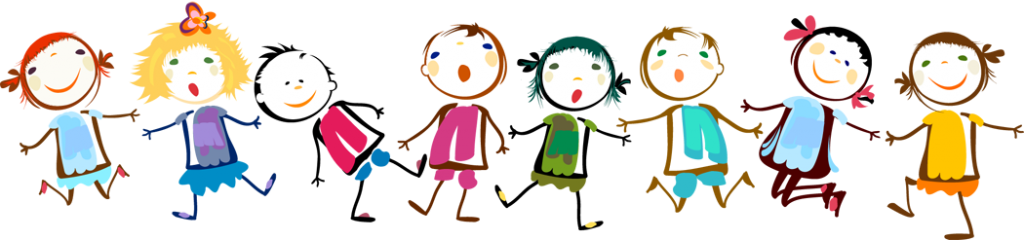 SYSTÉM HODNOTENIA ŽIAKOVšk. rok 2023/2024Prerokovaný a schválený na pedagogickej rade 4.9. 2023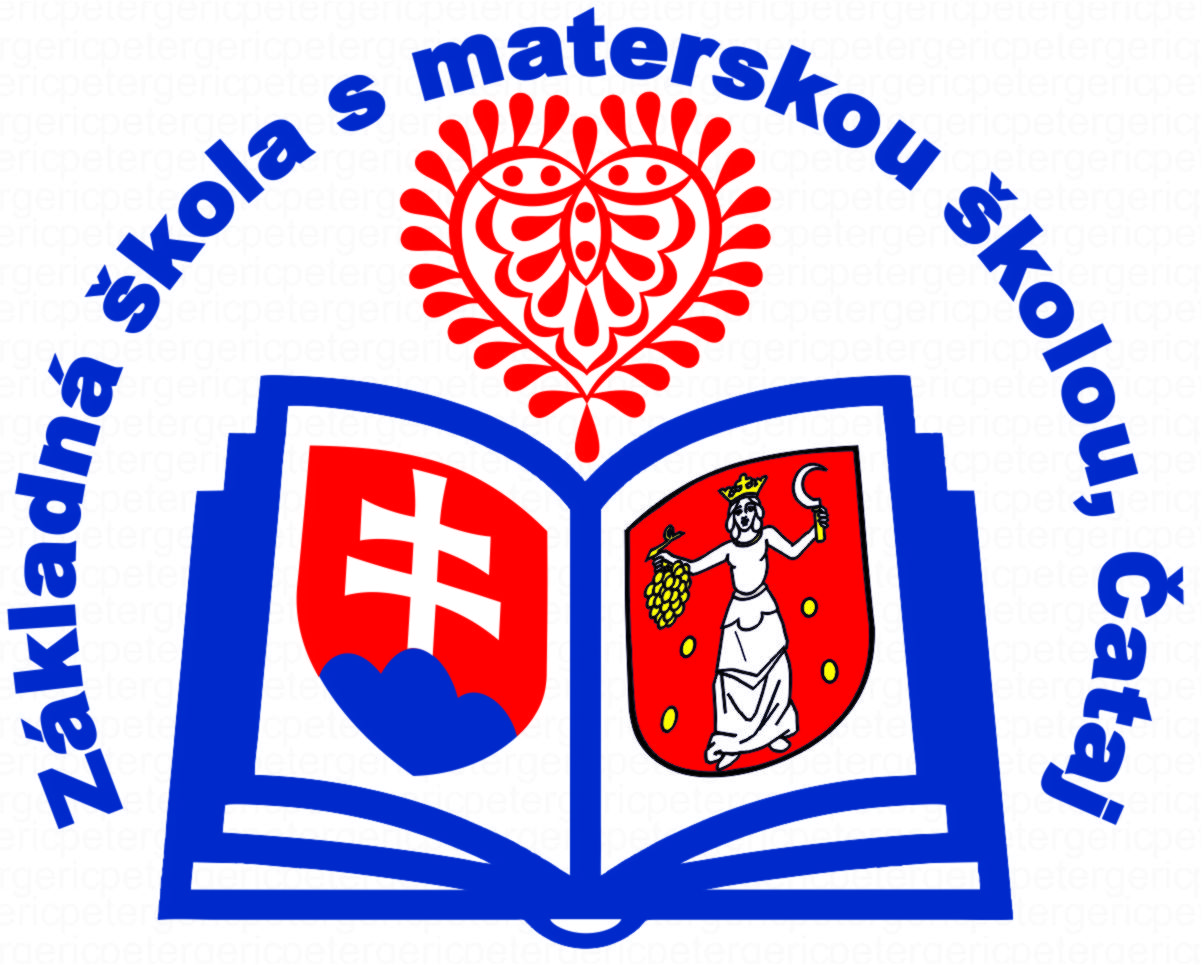 Čataj, 4.9. 2023			                                           Mgr. Silvia Fabóová, riaditeľka školyOBSAH1	Systém hodnotenia žiakov primárneho vzdelávania	41.1	Klasifikované predmety v 1. – 4. ročníku	41.1.1	Slovenský jazyk	41.1.2	Matematika	71.1.3	Prírodoveda	71.1.4	Vlastiveda	71.1.5	Anglický jazyk	81.1.6	Informatika	91.1.7	Výchovné predmety	9    1.1.8  Bodová klasifikačná stupnica	162	Systém hodnotenia  žiakov s vývinovými poruchami učenia	172.1	Dyslexia	172.2	Dysgrafia	172.3	Dysortografia	173     Školská stratégia znižovania školského neúspechu a podporné opatrenia pre žiakov        v závislosti od výchovno-vzdelávacích potrieb žiakov.......................................................18Všeobecné informácieSystém hodnotenia žiakov je vnútorný dokument školy, ktorý zhromažďuje všetky údajeo hodnotení a klasifikovaní žiakov v Základnej škole s materskou školou v Čataji.Systém hodnotenia je rozdelený na  časti:A. Systém hodnotenia pre primárne vzdelávanieB. Systém hodnotenia žiakov s vývinovými poruchami učenia – bez integrácieKlasifikácia a hodnotenie žiakov vychádza z-  METODICKÉHO POKYNU na hodnotenie žiakov základných škôl č. 22/2011 z 1. mája 2011.Systémom hodnotenia sa riadia všetci pedagogickí zamestnanci. So systémom hodnotenia sú oboznámení všetci žiaci školy, rodičia, je umiestnený na viditeľnom mieste budove a je zverejnený na internetovej stránke školy www.zscataj.edupage.orgK systému hodnotenia sa môžu vyjadriť rodičia na zasadnutí Rady školy a to prostredníctvom zástupcov rodičov. Opodstatnené návrhy na zmenu alebo doplnenie budú prerokované na pedagogickej rade.Systém hodnotenia bol prerokovaný a schválený v pedagogickej rade dňa 4. septembra 2023. Systém hodnotenia nadobúda účinnosť 4. septembra 2023. Jeho platnosť je na dobu neurčitú, prípadne do ďalšej zmeny.Systém hodnotenia žiakov primárneho vzdelávaniaKlasifikované predmety v 1. – 4. ročníkuKlasifikované sú všetky predmety v 1. až 4. ročníku.Celkový prospech – v 1. – 4. ročníku: Prospel s vyznamenaním					Prospel veľmi dobre					Prospel					NeprospelSlovenský jazykHodnotíme vzťah a prístup k predmetu, schopnosť samostatne riešiť daný problém, úpravu a vedenie zošita, aktivitu na vyučovaní, písomné práce na záver prebratého tematického celku, rozcvičky a bleskovky, tvorivé cvičenia, doplňovacie cvičenia, odpisy, prepisy textov, , prednes, techniku čítania, čítanie s porozumením a výrazné čítanie, reprodukcie textov, orientáciu v texte, krátke slohové práce, čitateľskú gramotnosť – čítanie s porozumením.V slovenskom jazyku sú klasifikované známkou všetky zložky jazykovej výchovy – čítanie, písanie, sloh a gramatika. Žiaci 2. – 4. ročníka píšu 3x ročne písomné práce zo SJL (vstupné, polročné, výstupné- zostavujú  učitelia príslušných predmetov a sú zosúladené s prebraným učivom). Vyhodnocované sú bodovou stupnicou. Polročné a výstupné píšu aj žiaci 1.roč.Výsledky výstupných previerok sú porovnávané so vzdelávacími štandardami a ich úspešnosť, prípadne nedostatky sú rozobrané na zasadnutiach metodického združenia. Na odstránenie nedostatkov sú navrhnuté opatrenia.Klasifikačná stupnica na hodnotenie diktátov je záväzná pre 2. – 4. ročník. Na  slovenskom jazyku sa v 2. – 4. ročníku sa môžu pravidelne písať pravopisné cvičenia zamerané na upevňovanie preberaného učiva. Pred každým kontrolným diktátom sa píšu nácvičné diktáty, ktoré sú neklasifikované, učiteľ vyčísli len počet chýb. Klasifikačná stupnica na hodnotenie diktátov pre primárne vzdelávanie:Počet chýb známka v 1.- 4.roč.:0 – 2			 13 – 4			 25 – 7			 38– 10  		 	 411 - viac 		 5MatematikaHodnotíme  vzťah a prístup k predmetu, schopnosť samostatne riešiť daný problém, úpravu a vedenie zošita, aktivitu na vyučovaní, písomné práce na záver prebratého tematického celku, rozcvičky a bleskovky, ústne pamäťové počítanie, presnosť a estetiku rysovania.Žiaci 2. – 4. ročníka píšu z matematiky pravidelne päťminútovky, matematické rozcvičky a krátke písomné práce.Výstupné previerky matematiky sú predpísané vedením školy a ich výsledky sa zhodnocujú a porovnávajú s predošlými ročníkmi. Sú súčasťou hodnotiacej správy školy za príslušný školský rok. Krátke previerky - možné písať každú vyučovaciu hodinu.Prírodoveda, PrvoukaHodnotíme vzťah a prístup k predmetu, schopnosť samostatne odpovedať , úpravu a vedenie zošita, aktivitu na vyučovaní. Preverovanie vedomostí realizujeme formou ústneho  skúšania, krátkych písomných  prác po tematickom celku. Získavanie podkladov na hodnotenie možno doplniť o hodnotenie projektov na témy viažuce sa k preberanému učivu, úprava zošitov.projekt/písomná odpoveď/ústna odpoveď – min. 1 známka za polrokVlastivedaHodnotíme vzťah a prístup k predmetu, schopnosť samostatne odpovedať , úpravu a vedenie zošita, aktivitu na vyučovaní. Preverovanie vedomostí realizujeme formou ústneho  skúšania, krátkych písomných  prác po tematickom celku. Získavanie podkladov na hodnotenie možno doplniť o hodnotenie projektov na témy viažuce sa k preberanému učivu, úprava zošitov.projekt/písomná odpoveď/ústna odpoveď – min. 1 známka za polrokAnglický jazykPri vyučovaní anglického jazyka v mladšom školskom veku treba prírastok vedomosti skôr sledovať a zisťovať ako hodnotiť známkami. Pomocou slovného hodnotenia, zohľadňovať jeho kreativitu , vyjadrovacie schopnosti, sociálne správanie, rečové zručnosti, uspokojiť prirodzenú potrebu dieťaťa informovať sa o vlastnom pokroku správnymi formami a nedotknúť sa pritom dieťaťa.Hodnotiť žiaka a následne klasifikovať musíme komplexne, na princípe individuálneho prístupu k osobnosti a hľadať u žiaka predovšetkým dobré veci. Snažíme sa pri klasifikácii sledovať a zisťovať prírastok vedomostí. Klasifikáciu môžeme obohatiť aj o slovného hodnotenie, nasledovne:Very good! / Veľmi dobré.Good! / Dobré.Good but you could do better! Dobré, ale môže to byť lepšie.Try harder you can do it! Usiluj sa viac.Taktiež je potrebné rozvíjať u žiakov správne sebahodnotenie i hodnotenie navzájom.Hodnotíme a klasifikujeme: komunikačné zručnosti v jazyku (v potrebnej miere, jazykové schopnosti, umelecké a psychomotorické schopnosti, analýzy problémov a schopnosti ich riešenia, počúvanie a schopnosti viesť dialóg.Povinné hodnotenie: projekty na tému viažucu sa k prebratému učivu, testy po lekciách, ústne skúšanie. Nepovinné hodnotenie : úprava zošitov.Prehľad hodnotenia:1. - 2. ročník – nepísaná forma výučby jazyka, ústne preverovanie3. – 4. ročník po každej lekcii preskúšanie slovnej zásoby (ústne, písomne) po každej piatej lekcii testProjekty – klasifikuje sa predovšetkým obsahová stránka.  Informatika- priebežné hodnotenie sa uskutočňuje pri hodnotení čiastkových výsledkov a prejavov žiaka na vyuč. hodinách, má hlavne motivačný charakter. Učiteľ zohľadňuje vekové a individuálne osobitosti žiaka a prihliada na jeho momentálnu psychickú i fyzickú disponovanosť - celkové hodnotenie žiaka v jednotlivých vyučovacích predmetoch sa uskutočňuje na konci prvého polroka a druhého polroka v školskom roku a má čo najobjektívnejšie zhodnotiť úroveň jeho vedomostí, zručností a návykov v danom vyučovacom predmete. Kritéria hodnotenia: - ústne skúšanie- pojmy, pravidlá, pomenovanie častí - riešenie úloh – priama práca na počítači,- práca na projektoch schopnosť pracovať samostatne a v skupine na projekte, spolupráca s inými miera schopnosti samostatne prezentovať pred spolužiakmi svoju prácu- projekt dokončenie začatej práce - stupeň tvorivosti a samostatnosti prejavu - kvalita a výsledky činnosti - vzťah žiaka k činnostiam a záujem o ne - uplatňovanie naučených schopností, praktických zručností a ich aplikácia - schopnosť sebahodnotenia a hodnotenia iných - schopnosť samostatne o svojom konaní a správaní sa rozprávať a odpovedať na kladené otázky Žiakom nehodnotíme estetickú stránku ich práce- oblasť výtvarnú, ale schopnosť pracovať s počítačom, riešiť úlohy a problémy- oblasť informatiky1.1.7 Výchovné predmetyHodnotenie žiakov  výchovných predmetov má motivačnú, informatívnu, komparatívnu a korekčnú funkciu. Hodnotenie sa považuje za akt objektívnej spätnej väzby, motivačný a výchovný prostriedok, ako aj prostriedok pozitívneho podporovania zdravého sebahodnotenia žiaka.Charakter hudobnej a výtvarnej  výchovy vyžaduje hodnotiť postoj žiaka k hudbe a umeniu, jeho formujúce sa názory na svet, ktorý ho obklopuje, jeho estetické úsudky, snahu vzdelávať sa v hudbe a umení  a v snahe zlepšovať svoje hudobné  a výtvarné prejavy.Hudobná výchovaCharakter hudobnej výchovy vyžaduje hodnotiť postoj žiaka k hudbe, jeho formujúce sanázory na svet, ktorý ho obklopuje, jeho estetické úsudky, snahu vzdelávať sa v hudbea zlepšovať svoje hudobné prejavy.Hodnotenie  hudobnej výchovy je špecifické,  pretože  musí zohľadniť špecifický prínoshudobnej výchovy k vzdelanostnému rastu a formovaniu osobnosti žiaka.Dôležitá je motivačná funkcia hodnotenia, a to najmä pri menej nadaných žiakov. Tedaaktuálny výkon žiaka hodnotíme vzhľadom na jeho možnosti. Hodnotenie HV vyžadujeosobný, diferencovaný prístup učiteľa k žiakovi.Ťažiskovou formou hodnotenia je slovné hodnotenie a na základe pozorovania hodnotenieznámkou. Podklady na hodnotenie a klasifikáciu výchovno - vzdelávacích výsledkov žiakazískava učiteľ najmä týmito metódami, formami a prostriedkami:sledovaním stupňa rozvoja individuálnych osobnostných predpokladov a nadaniasústavným pozorovaním hudobných prejavov žiaka a jeho pozornosti na vyučovaní -
neodporúča sa vyžadovať sólový hudobný výkon žiaka, úroveň hudobných činností
sledujeme v skupináchhodnotíme reakcie žiaka na hudbu slovom, pohybom, prípadne výtvarným prejavomv prípade  mimoriadne nadaného alebo zaostalého žiaka  rozhovormi  so žiakom
a zákonnými zástupcami žiakaKritériá hodnotenia: Výbornýje usilovný, vytrvalý, pracuje primerane svojmu veku, prevažne samostatne, tvorivo
a pohotovo uplatňuje osvojené zručnosti, vedomosti, návyky v úloháchúspešne ich rozvíja v skupinovom a individuálnom prejavedokáže vyjadriť veku primerané postoje, názory na hudobné umenieindividuálny spev nie je podmienkou, pokiaľ sa úspešne a aktívne realizuje
v ostatných hudobných činnostiachChválitebnýje menej samostatný, iniciatívny a tvorivýmenej využíva svoje schopnosti v individuálnom a kolektívnom prejaveDobrýchýba mu iniciatívnosť a tvorivosťje málo aktívny a snaživý, potrebuje sústavnú pomoc a povzbudenie učiteľa
Dostatočnýžiak realizuje edukačné úlohy na nízkej úrovni bez vlastného vkladu Nedostatočnýžiak nespĺňa kritériáVýtvarná výchovaŤažiskovou formou hodnotenia je osobný rozhovor so žiakom, v ktorom učiteľ žiakoviposkytne citlivú, veku primeranú, analyticky podloženú spätnú väzbu o rôznych aspektochjeho činnosti. Žiaka vedieme k sebahodnoteniu.Žiak je hodnotený z úloh v rámci rozličných metodických radov, aby bola vyváženosť výkonužiaka, nakoľko môžu byť rozdiely vzhľadom na rôznorodosť záujmov a schopností žiakov.Berieme ohľad na to, že výtvarný prejav súvisí s fantáziou,  sebaprojekciou, záujmamia intímnym svetom žiaka a že toto hľadisko sa bude prejavovať v jeho riešení výtvarnýchúloh. Uprednostňujeme osobný, diferencovaný prístup,Výsledok výtvarných činností (artefakt) nie je jediným predmetom hodnotenia, ale zvažujemevšetky nižšie vymenované kritériá.Hodnotíme proces výtvarných činností, prípravu pomôcok, pretože práve v rámci tohto procesu dochádza k formácii osobnosti žiaka a k získaniu kompetencií - k napĺňaniu cieľov výtvarnej výchovy.Podklady na hodnotenie a klasifikáciu výchovno - vzdelávacích výsledkov žiaka získava učiteľ najmä týmito metódami, formami a prostriedkami:sledovaním   stupňa   rozvoja   individuálnych   osobnostných   predpokladov  a nadania
hodnotením    prístupu    k činnostiam    z    hľadiska    prípravy    pomôcok,    tvorivosti,
experimentovania, cieľavedomosti riešení, záujmu o činnosti v rámci edukačných úloh
a schopnosti  spolupracovať,   zároveň  zaujať  stanoviská  k výsledkom  svojej  práce
a práce spolužiakovv prípade   mimoriadne   nadaného   alebo  zaostalého  žiaka   rozhovormi   so  žiakom
a zákonnými zástupcami žiaka.Kritériá hodnotenia: Výbornýje usilovný, vytrvalý, pracuje primerane svojmu veku, prevažne samostatne, tvorivo
a pohotovo uplatňuje osvojené zručnosti, vo výtvarnom prejaveovláda zručnosti (technické, nástrojové, materiálové, podľa požiadaviek ročníkových
kompetencií na vynikajúcej úrovni)dokáže vyjadriť veku primerané postojedokáže rešpektovať vlastný tvorivý výsledok a je tolerantný voči tvorivým prejavom,
názorom a vkusu iných•	zrealizoval artefakt primerane svojmu veku a schopnostiamChválitebný•	v podstate spĺňa kritériá 1. stupňa hodnotenia, ale je menej samostatný, iniciatívny
a tvorivýDobrý•	chýba mu iniciatívnosť a tvorivosť, nerozlišuje svoju flexibilnosť, neosvojuje si nové
vyjadrovacie prostriedky, podlieha stereotypomDostatočný•   žiak realizuje edukačné úlohy na nízkej úrovni bez vlastného vkladuNedostatočnýžiak nespĺňa kritériá, nemá záujem o výtvarné aktivity, neguje vyučovací proces.Telesná a športová výchovaHodnotenie telesnej a športovej výchovy má výnimočné a špecifické postavenie v rámci vzdelávania žiakov mladšieho školského veku, pričom vychádza zo všeobecných cieľov vzdelávacej oblasti „Zdravie a pohyb" platné pre celú školskú telesnú a športovú výchovu.Žiaci sú hodnotení slovne a písomne, hodnotenie je komplexné, založené na princípe individuálneho prístupu k osobnosti. Hlavným kritériom hodnotenia je individuálne zlepšenie v pohybových zručnostiach, vedomostiach, psychomotorických schopnostiach, v snahe o lepšie výkony, ale aj angažovanosť v telesnej výchove. V smere k žiakovi prevláda pozitívne hodnotenie.Metódy a formy:dosiahnutá úroveň vyššie uvedených požiadaviek na výkony žiakov, resp. evidentná
snaha o ich dosiahnutie a prekročenie,evidentný prejav radosti, netrpezlivosti pred vyučovaním telesnej výchovy, ale aj
prejavený záujem o dianie, obsah a priebeh telovýchovného procesu,objem a intenzita vynakladaného úsilia, zaujatie, celková aktivita, snaha o zvládnutie
(osvojenie) učiva, túžba po lepšom individuálnom výkone, vyžiadanie hodnotenia
výkonu v priebehu vyučovania telesnej a športovej výchovy,aktivita v záujmovej školskej a mimoškolskej telesnej a športovej výchove, vrátane rekreačných foriem v kruhu rodiny,prejavy záujmu i schopnosť viesť dialóg na aktuálne, žiackej úrovni primerané témy s
telovýchovnou problematikou.Kritériá na priebežné hodnotenie požadovanej intenzity reálneho postoja žiakov k vlastnému zdraviu:dosiahnutá úroveň, rozsah a kvalita osvojenia poznatkov a vedomostí v príslušnej
oblasti (zdravoveda - hygiena, životospráva),reálne prejavený záujem a aktivita v starostlivosti o hygienu tela, odevu, ale i hygienu
prostredia,primeraná angažovanosť i aktivita na hodinách telesnej a športovej výchovy,primeraná ostražitosť v priebehu telovýchovnej činnosti a pri rizikových formách
telovýchovnej aktivity,primeraná frekvencia a objem pohybovej aktivity v režime dňa, ale aj jej cieľavedomé
vyhľadávanie a využívanieVýbornýŽiak si osvojí hodnotenú pohybovú činnosť tak, že ju vykonáva technicky správne, účelne,rytmicky.  Orientuje sa v priestore,  má pekné    držanie tela,  pohyb v súlade s hudbou.V pohybovej činnosti preukazuje samostatnosť, tvorivosť. V hre je iniciatívny, dodržiavapravidlá a účelne uplatňuje osvojené herné činnosti. Vedomosti žiaka sú celistvé a presnéUplatňuje ich samostatne pri riešení úloh. Má aktívny vzťah k telovýchovnej, športovej aturistickej činnosti a záujem o vlastné telesné zdokonaľovanie. Je aktívny v mimoškolskej ašportovej činnosti.ChválitebnýŽiak vykonáva  pohyb - s drobnými  chybami v technike ale účelne,  plynule,  rytmicky.Orientuje sa v priestore, v držaní telá má malé nedostatky podobne ako vo vyjadrení hudbypohybom.  V hre je kolektívny a zriedka porušuje pravidlá hry.  Žiakove vedomosti  súv podstate celistvé a presné ( s nevýznamnými chybami). Uplatňuje ich s malou pomocouučiteľa pri riešení pohybových úloh.DobrýŽiak vykonáva pohyb s väčšími chybami v technike nie vždy účelne, v priestore sa chybneorientuje. Porušuje plynulosť a rytmus pohybu a jeho súlad s hudbou. Má väčšie nedostatkyv držaní   tela,   pohyb   vykonáva   s malou   pomocou   alebo   v uľahčených   podmienkach.Čiastočne napodobňuje ostatných. V hre je málo pohotový, neiniciatívny, málo kolektívny ačasto porušuje pravidlá. Vedomosti žiaka majú medzery a chyby.  Pri ich uplatňovanípotrebuje pomoc učiteľa. K telovýchovnej činnosti má nevyhranený postoj.DostatočnýŽiak pohyb vykonáva s veľkými technickými chybami, alebo len čiastočne, resp. ho vykonávas veľkou pomocou učiteľa. Veľmi zle sa orientuje v priestore, silne porušuje plynulosť arytmus pohybu, ako aj jeho súlad s hudbou. V hre je zväčša nepohotový, netvorivý, pasívny,nekolektívny a porušuje pravidlá. Vedomosti žiaka majú vážne medzery a chyby. Žiak ich vieuplatniť len pri riešení ľahkých úloh a s pomocou učiteľa. Jeho postoj k telesnej a športovej výchove je negatívny.NedostatočnýŽiakove vedomosti  sú veľmi  medzerovité,  nesústavné,  chybné.  Žiak sa ani  nepokúsivykonávať pohyb alebo vykoná iný pohyb. Nie je schopný hrať v kolektíve. Žiak vôbecneprejavuje úsilie plniť uložené úlohy na hodinách telesnej a športovej výchovy. Má negatívny postoj k hodinám telesnej a športovej výchovy so snahou vyhnúť sa tejto činnosti.Pracovné vyučovaniePracovné vyučovanie má na prvom stupni ZŠ medzi ostatnými predmetmi významné postavenie. Je to špecifický predmet, v ktorom sa hodnotí duševná a manuálna činnosť. U žiakov hodnotíme ako sa im podarilo zhotoviť rôzne jednoduché výrobky a úžitkové predmety. V samostatnom pracovnom procese sa formujú a hodnotia začiatočné i už nadobudnuté technické vedomosti, zručnosti a návyky.Kritériá hodnotenia: VýbornýŽiak ovláda poznatky, pojmy a zákonitosti podľa učebných osnov a vie ich pohotovo využívaťpri intelektuálnych,  motorických,  praktických a iných činnostiach. Samostatne a tvorivouplatňuje osvojené vedomosti a kľúčové kompetencie pri riešení jednotlivých úloh, hodnoteníjavov a zákonitostí. Jeho prejav je správny, výstižný. Výsledky jeho činností sú kvalitné ažoriginálne.ChválitebnýŽiak ovláda poznatky, pojmy a zákonitosti podľa učebných osnov a vie ich pohotovovyužívať. Má osvojené kľúčové kompetencie, ktoré tvorivo aplikuje pri intelektuálnych,motorických, praktických a iných činnostiach. Uplatňuje osvojené vedomosti a kľúčovékompetencie pri riešení jednotlivých úloh, hodnotení javov a zákonitostí samostatne akreatívne alebo s menšími podnetmi učiteľa. Jeho prejav má občas nedostatky v správnosti,presnosti a výstižnosti. Výsledky jeho činností sú kvalitné, bez väčších nedostatkov.DobrýŽiak má v celistvosti a úplnosti osvojenie poznatkov, pojmov a zákonitostí podľa učebnýchosnov a pri ich využívaní má nepodstatné medzery. Má osvojené kľúčové kompetencie, ktorévyužíva   pri   intelektuálnych,   motorických,   praktických   a   iných   činnostiach   s   menšíminedostatkami. Na podnet učiteľa uplatňuje osvojené vedomosti a kľúčové kompetencie pririešení jednotlivých úloh, hodnotení javov a zákonitostí. Podstatnejšie nepresnosti dokáže sučiteľovou pomocou opraviť. V   prejave má častejšie nedostatky v správnosti, presnosti,výstižnosti. Výsledky jeho činností sú menej kvalitné.DostatočnýŽiak má závažné medzery v celistvosti a úplnosti osvojenia poznatkov a zákonitostí podľaučebných osnov ako aj   v   ich využívaní. Pri riešení teoretických a praktických úloh suplatňovaním kľúčových kompetencií sa vyskytujú podstatné chyby. Je nesamostatný privyužívaní poznatkov a hodnotení javov. Jeho prejav má často v správnosti, presnosti avýstižnosti vážne nedostatky. V kvalite výsledkov jeho činností sa prejavujú omyl. Vážnenedostatky dokáže žiak s pomocou učiteľa opraviť.NedostatočnýŽiak si neosvojil vedomosti a zákonitosti požadované učebnými osnovami,  má v nichzávažné medzery, preto ich nedokáže využívať. Pri riešení teoretických a praktických úloh suplatňovaním kľúčových kompetencií sa vyskytujú značné chyby. Je nesamostatný privyužívaní poznatkov, hodnotení javov, nevie svoje vedomosti uplatniť ani na podnet učiteľa.Jeho prejav je nesprávny, nepresný. Náboženská výchova a Etická výchovaKritériá hodnotenia: Výbornýje usilovný, vytrvalý, pracuje primerane svojmu veku, prevažne samostatne, tvorivo
a pohotovo uplatňuje osvojené vedomosti a zručnostiaktívne sa zapája do vyučovacieho procesudokáže vyjadriť veku primerané postojeChválitebný•	v podstate spĺňa kritériá 1. stupňa hodnotenia, ale je menej samostatný, iniciatívny
 v osvojených vedomostiach má menšie medzeryDobrý•	chýba mu iniciatívnosť a tvorivosť, potrebuje sústavnú pomoc a podporu učiteľaDostatočný•   žiak realizuje edukačné úlohy na nízkej úrovni Nedostatočnýžiak nespĺňa kritériá, nemá záujem o aktivity realizované na vyučovaní, neguje vyučovací proces. 1.1.8 Bodová klasifikačná stupnica Systém hodnotenia  žiakov s vývinovými poruchami učeniaDyslexiaŽiaci s vývinovou poruchou učenia  - dyslexia, sú riadne klasifikovaní s prihliadnutím na špecifickú poruchu. K žiakom je individuálne pristupované podľa odporúčania špeciálneho pedagóga a prihliada sa na ich pracovné tempo.DysgrafiaŽiaci s vývinovou poruchou učenia – dysgrafia, sú riadne klasifikovaní s prihliadnutím na špecifickú poruchu. U žiakov sa nehodnotí úprava zošitov  a rešpektuje sa ich osobné pracovné tempo. K žiakom je pristupované individuálne podľa odporúčania špeciálneho pedagóga.DysortografiaŽiaci s vývinovou poruchou učenia – dysortografiou, sú riadne klasifikovaní, s výnimkou klasifikovania diktátov  a pravopisných cvičení. Tieto nie sú klasifikované známkou, ale je zaznamenaný len počet chýb. K žiakom je pristupované individuálne podľa odporúčania špeciálneho pedagóga.3    Školská stratégia znižovania školského neúspechu a podporné opatrenia pre žiakov v závislosti od výchovno-vzdelávacích potrieb žiakov1. Monitoring žiakov -  v spolupráci s triednym učiteľom vyučujúci v danej triede a vychovávateľka (ak žiak navštevuje ŠKD), na základe sledovania prejavov v správaní žiaka, hodnotení jeho pokroku, prác a výsledkov, ktoré vedú k možnému neúspechu či opakovaniu ročníka, vyberú žiakov na základe tabuľky: Index ohrozenia školským neúspechom. Viď príloha.  2. Identifikovanie príčin rizika - prostredníctvom rozhovorov s rodičmi a medzi sebou navzájom, získame informácie, ktoré pomôžu určiť dôvody, prečo žiak vymeškáva vyučovanie alebo prečo sa zhoršili jeho školské výsledky, prípadne iné okolnosti, ktoré môžu viesť k školskému neúspechu.3. Podpora v škole - zavedieme podporné opatrenia pre žiakov formou skupinového  stretnutia  s pracovníkmi CPPPaP v Senci (alebo aj iné organizácie poskytujúce podporu v takýchto prípadoch), individuálna intervencia v rámci edukácie aj mimo vyučovania.4. Podpora v spolupráci s inými organizáciami -  spolupráca s CPPPaP, rodičmi, prípadne ÚPSVaR.Stratégie znižovania školského neúspechu:Realizujeme nasledujúce stratégie a podporné opatrenia pre žiakov v závislosti od výchovno-vzdelávacích potrieb žiakov:individuálne rozhovory so žiakmi a s rodičmi žiakov, v triedach zvolíme intervenciu v podobe podpory a pomoci žiakom v rámci výchovno-vzdelávacieho procesu,u žiakov, ktorí majú zdravotné znevýhodnenie, zabezpečíme pri edukácii pedagogického asistenta,v rámci prípadného doučovania sa zameriame na prekonávanie jazykovej bariéry u žiakov a na rozvíjanie kompetencií, s ktorými má žiak problém,v rámci intervencie budeme spolupracovať pri vytváraní optimálnych podmienok pre zabezpečenie úspešnosti žiakov a pri vytváraní neohrozeného prostredia školy,podporíme pozitívnu sociálnu klímu prostredníctvom rôznych aktivít zameraných na predchádzanie sociálno-patologických javov v triednych kolektívoch,spolupráca s triednym učiteľom pri vytváraní optimálnych podmienok pre zabezpečenie úspešnosti žiakov na vyučovaní za pomoci prípadného pedagogického asistenta,kedykoľvek byť k dispozícií žiakom v prípade ich potreby,spolupráca s CPPPaP, rodičmi a ÚPSVaR-om.PRÍLOHAIndex ohrozenia školským neúspechom ..............................................................................                         ............................................. Meno a priezvisko žiaka:							trieda* zvýšený počet hodín je potrebné vnímať ako nárast hodín oproti bežnému priemeru vymeškaných hodín v príslušnom ročníku Napriek tomu, že je žiak v riziku, môže byť vplyvom správne poskytnutej pomoci, eliminácií príčiny v škole úspešný. Preto táto analýza slúži len ako prostriedok sledovania žiaka, príznakov, ktoré môžu, ale pri správnej a rýchlej pomoci zásadne nemusia viesť ku školskému neúspechu. RočníkKontrolné diktáty - počet/zameranieKontrolné diktáty - počet/zameranievstupné práce termínpolročnévýstupné riaditeľské previerkyI.Opakovanie učiva z 1.roč.Opakovanie učiva z 1.roč.-januárjúnOpakovanie učiva z 1.roč.septemberjanuárjúnHláska a písmeno (ch,dz,dž)septemberjanuárjúnSamohláska äseptemberjanuárjúnDvojhláskyseptemberjanuárjúnTvrdé spoluhláskyseptemberjanuárjúnII.10Opakovanie učiva za 1.polrokseptemberjanuárjúnII.10Mäkké spoluhláskyseptemberjanuárjúnII.10Slabiky de,te,ne,le, di,ti,ni,liseptemberjanuárjúnII.10VetyseptemberjanuárjúnII.10Opakovanie učiva z 2.roč.septemberjanuárjúnIII.10Opakovanie učiva z 2.roč.septemberjanuárjúnIII.10Slová s l,ĺ,r,ŕseptemberjanuárjúnIII.10Vybrané slová po bseptemberjanuárjúnIII.10Vybrané slová po mseptemberjanuárjúnIII.10Vybrané slová po pseptemberjanuárjúnIII.10Opakovanie učiva za 1.polrokseptemberjanuárjúnIII.10Vybrané slová po r,sseptemberjanuárjúnIII.10Vybrané slová po v,zseptemberjanuárjúnIII.10Slovné druhyseptemberjanuárjúnIII.10Opakovanie učiva z 3.roč.septemberjanuárjúnRozsah kontrolných diktátov v jednotlivých ročníkoch:1.ročník: 10 – 15 plnovýznamových slov2.ročník: 20 – 30 plnovýznamových slov3.ročník: 30 – 40 plnovýznamových slov4.ročník: 40 – 50 plnovýznamových slovTento rozsah slov platí aj pri prepise a odpise textu.Rozsah kontrolných diktátov v jednotlivých ročníkoch:1.ročník: 10 – 15 plnovýznamových slov2.ročník: 20 – 30 plnovýznamových slov3.ročník: 30 – 40 plnovýznamových slov4.ročník: 40 – 50 plnovýznamových slovTento rozsah slov platí aj pri prepise a odpise textu.Rozsah kontrolných diktátov v jednotlivých ročníkoch:1.ročník: 10 – 15 plnovýznamových slov2.ročník: 20 – 30 plnovýznamových slov3.ročník: 30 – 40 plnovýznamových slov4.ročník: 40 – 50 plnovýznamových slovTento rozsah slov platí aj pri prepise a odpise textu.Rozsah kontrolných diktátov v jednotlivých ročníkoch:1.ročník: 10 – 15 plnovýznamových slov2.ročník: 20 – 30 plnovýznamových slov3.ročník: 30 – 40 plnovýznamových slov4.ročník: 40 – 50 plnovýznamových slovTento rozsah slov platí aj pri prepise a odpise textu.Rozsah kontrolných diktátov v jednotlivých ročníkoch:1.ročník: 10 – 15 plnovýznamových slov2.ročník: 20 – 30 plnovýznamových slov3.ročník: 30 – 40 plnovýznamových slov4.ročník: 40 – 50 plnovýznamových slovTento rozsah slov platí aj pri prepise a odpise textu.Rozsah kontrolných diktátov v jednotlivých ročníkoch:1.ročník: 10 – 15 plnovýznamových slov2.ročník: 20 – 30 plnovýznamových slov3.ročník: 30 – 40 plnovýznamových slov4.ročník: 40 – 50 plnovýznamových slovTento rozsah slov platí aj pri prepise a odpise textu.RočníkKontrolné diktáty - počet/zameranieKontrolné diktáty - počet/zameranievstupné práce termínpolročnévýstupné riaditeľské previerkyIV.10Opakovanie učiva z 3.roč.septemberjanuárjúnIV.10Vybrané slová po b,mseptemberjanuárjúnIV.10Vybrané slová po p,rseptemberjanuárjúnIV.10Vybrané slová po s,v,zseptemberjanuárjúnIV.10SpodobovanieseptemberjanuárjúnIV.10Opakovanie učiva za 1.polrokseptemberjanuárjúnIV.10Vlastné podstatné menáseptemberjanuárjúnIV.10Ohybné slovné druhyseptemberjanuárjúnIV.10Neohybné slovné druhyseptemberjanuárjúnIV.10Opakovanie učiva zo 4.roč.septemberjanuárjúnročníkVstupné práce -termínPolročnéprevierkyVýstupné riaditeľské previerkyI.-januárjúnII.septemberjanuárjúnIII.septemberjanuárjúnIV.septemberjanuárjúnCelkový PB100-90%89-75%74-50%49-30%29-0%5555-5049-4140-2827-1716-01010–98–76–54–32–05656-5049-4241-2827-1716-01111–109–87–65–32–05757-5150-4342-2928-1716-01212–1110–98–65–43–05858-5251-4443-2928-1716-01313–1211–109–76–43–05959-5352-4443-3029-1817-01414–1312–1110–76–43–06060-5453-4544-3029-1817-01515–1413–1110–87–54–06161-5554-4645-3130-1817-01616–1413–1110–87–54–06262-5655-4746-3130-1918-01717–1514–1312–98–54–06363-5756-4746-3231-1918-01818–1615–1413–98–54–06464-5857-4948-3231-1918-01919–1716–1413–109–65–06565-5958-4948-3332-2019-02020–1817–1514–109–65–06666-5958-5049-3332-2019-02121–1918–1615–1110–65–06767-6059-5049-3433-2019-02222–2019–1716–1110–76–06868-6160-5150-3433-2019-02323–2120–1716–1211–76–06969-6261-5251-3534-2120-02424–2221–1817–1211–76–07070-6362-5352-3534-2120-02525–2322-1918–1312–87–07171-6463-5352-3635-2120-02626–2322-2019–1312–87–07272-6564-5453-3635-2221-02727–2423–2019–1413–87–07373-6665-5554-3736-2221-02828–2524–2120–1413–87–07474-6766-5655-3736-2221-02929–2625–2221–1514–98–07575-6867-5655-3837-2322-03030-2726–2322–1514–98–07676-6867-5756-3837-2322-03131–2827–2322–1615–98–07777-6968-5857-3938-2322-03232–2928–2423–1615–109–07878-7069-5958-3938-2322-03333-3029–2524–1716–109–07979-7170-5958-4039-2423-03434–3130-2625-1716–109–08080-7271-6059-4039-2423-03535–3231–2625–1817–1110-08181-7372-6160-4140-2423-03636–3231-2726–1817–1110-08282-7473-6261-4140-2524-03737–3332–2827–1918–1110-08383-7574-6261-4241-2524-03838–3433–2928-1918–1110-08484-7675-6362-4342-2625-03939-3534-2928-2019–1211-08585-7776-6564-4342-2625-04040-3635-3029-2019–1211-08686-7776-6564-4342-2625-04141-3736-3130-2120–1211-08787-7877-6564-4443-2625-04242-3837-3231-2120–1211-08888-7978-6665-4443-2625-04343-3938-3231-2221-1312-08989-8079-6766-4544-2726-04444-4039-3332-2221-1312-09090-8180-6867-4544-2726-04545-4140-3433-2322-1413-09191-8281-6867-4645-2726-04646-4140-3534-2322-1413-09292-8382-6968-4645-2827-04747-4241-3534-2423-1413-09393-8483-7069-4746-2827-04848-4342-3635-2423-1413-09494-8584-7170-4746-2827-04949-4443-3736-2524-1514-09595-8685-7170-4847-2928-05050-4544-3837-2524-1514-09696-8685-7271-4847-2928-05151-4645-3837-2625-1514-09797-8786-7372-4948-2928-05252-4746-3938-2625-1615-09898-8887-7473-4948-2928-05353-4847-4039-2726-1615-09999-8988-7473-5049-3029-05454-4948-4140-2726-1615-0100100-9089-7574-5049-3029-0Identifikátory rizika       Áno NieŽiak opakuje ročníkŽiak má zvýšený* počet vymeškaných neospravedlnených hodínŽiak je dieťaťom z rodiny v hmotnej núdziŽiak pochádza zo SZPŽiak bol dlhodobo v zahraničíJe žiak so zdravotným znevýhodnenímU žiaka sa prejavujú samotárske sklony, nezáujem, apatia, úzkosťŽiak má zvýšený* počet vymeškaných ospravedlnených hodínU žiaka sa prejavujú silné emócie, nepriateľské správanie sa voči spolužiakom, zmena náladŽiakovi sa výrazne zhoršil prospech v minulom školskom rokuŽiak stratil motiváciu, nemá záujem o školuŽiak má dlhodobo nepriaznivé domáce prostredieŽiak má náhlu kritickú situáciu v rodineŽiak sa nevzdeláva v materinskom jazyku a spôsobuje mu to problémyiné...